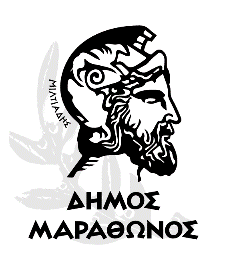 ΔΗΜΟΣ  ΜΑΡΑΘΩΝΟΣ                                               ΜΑΡΑΘΩΝΑΣ    28.8.2020ΥΠΗΡΕΣΙΑ ΠΟΛΙΤΙΚΗΣ ΠΡΟΣΤΑΣΙΑΣΚ.ΕΠΙΧ                                                                          Λ. ΜΑΡΑΘΩΝΟΣ 197ΝΕΑ ΜΑΚΡΗΤ.Κ 19005 ΠΛΗΡ:Β.ΚΑΜΠΕΛΗ                                                                ΤΗΛ: 2294095579			FAX: 2294097543Mail:civilprotection@marathon.gr ΘΕΜΑ:  ΕΤΟΙΜΟΤΗΤΑ ΛΟΓΩ ΠΟΛΥ ΥΨΗΛΟΥ ΚΙΝΔΥΝΟΥ ΠΥΡΚΑΓΙΑΣ (κατηγορία 4)1.Το υπ. αρ. πρωτ 8797/06.12.2019 έγγραφο της Γ.Γ.Π.Π με θέμα :’Έκδοση Γενικού Σχεδίου αντιμετώπισης εκτάκτων αναγκών εξαιτίας Δασικών Πυρκαγιών με την κωδική ονομασία «ΙΟΛΑΟΣ».(ΑΔΑ : ΩΠ8Α46ΜΤΛΒ-ΥΤΧ)2. Το υπ. αρ. πρωτ: 3752/25.05.18 έγγραφο της Γ.Γ.Π.Π (ΑΔΑ: ΩΞΧΦ465ΧΘ7-ΣΚΗ)3.Το υπ. αρ. πρωτ:3985/27.08.2020 έγγραφο του Κ.Ε.Π.Π/Ε.Σ.Κ.Ε  της Γ.Γ.Π.Π με συνημμένο το Χάρτη Επικινδυνότητας εκδήλωσης πυρκαγιάς της 	Γ.Γ.Π.Π: δείκτης επικινδυνότητας εκδήλωσης πυρκαγιάς για σήμερα Παρασκευή 28.08.20 πολύ υψηλός (κατηγορία 4) στην Περιφέρεια Αττικής.Έχουμε λάβει τα αυξημένα μέτρα όπως προβλέπονται στο αντιπυρικό σχέδιο του Δήμου μας και έχουμε θέση  σε ετοιμότητα και επιφυλακή όλες τις εμπλεκόμενες υπηρεσίες μας όπως και τις εθελοντικές ομάδες του Δήμου μας. 							    Ο   ΔΗΜΑΡΧΟΣ 								&							ΠΡΟΕΔΡΟΣ ΤΟΥ Σ.Τ.Ο							   ΣΤΕΡΓΙΟΣ  ΤΣΙΡΚΑΣ 